Ursprung: DIE LINKEDie Bezirksverordnetenversammlung möge beschließen:Die Bezirksverordnetenversammlung ersucht das Bezirksamt, gemäß der § 19 der aktuellen SARS-CoV-2-Infektionsschutzmaßnahmenverordnung die Bibliotheken mit einem kontaktlosen Bestell- und Abholservice zu eröffnen.Hierbei können die gewünschten Bücher im Online-Katalog des VÖBB reserviert werden und an einem aerosolgesicherten Schalter der nächstgelegenen Bibliothek abgeholt werden.Für Kinder und ihre Eltern sollten „Überraschungstüten“ mit je 10 Büchern - nach Altersgruppe sortiert - bereitgestellt werden.Begründung:Digitale Online-Medien können Bücher nicht ersetzen, außerdem ist das Auswahlangebot dieser Medien kleiner als im sonstigen Buchbestand. Die Zeit die Kinder durch Homeschooling am Bildschirm verbringen müssen, sollte durch die Nutzung digitaler Medien nicht erhöht werden.Diese Lösung wäre vorübergehend eine bessere, als die derzeitige Schließung. Sie ist durch die Infektionsschutzverordnung des Landes Berlin gedeckt, die den Leihbetrieb von Bibliotheken im Leihmodell ausdrücklich erlaubt. Berlin, den 09.02.2021Frau Wissel, Elisabeth 			Fraktion DIE LINKEDrucksachender Bezirksverordnetenversammlung Tempelhof-Schöneberg von BerlinXX. Wahlperiode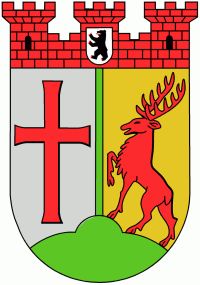 Beratungsfolge:Beratungsfolge:DatumGremiumWird von Allris automatisch ausgefüllt.Wird von Allris automatisch ausgefüllt.AntragWird von Allris automatisch ausgefüllt.Drucks. Nr:automatisch erstellt./XIX

Bibliotheken mit Minimalkonzept wieder öffnen
Bibliotheken mit Minimalkonzept wieder öffnen
Bibliotheken mit Minimalkonzept wieder öffnen